КАРАР                                                                                   ПОСТАНОВЛЕНИЕ«19» май  2017й.	№ 20    	       «19» мая  2017г.О внесении изменений в Перечень главных администраторов доходов бюджета сельского поселения Ассинский  сельсовет муниципального района Белорецкий район Республики Башкортостан       В соответствии со статьей 20 Бюджетного кодекса Российской     Федерации,                                                        постановляю:          1.Внести изменения в Перечень главных администраторов доходов бюджета сельского поселения  Ассинский сельсовет муниципального района Белорецкий район Республики Башкортостан, утвержденный постановлением Администрации сельского поселения   Ассинский  сельсовет от 24 декабря 2015 года №29 : -дополнить следующим кодом бюджетной классификации2.Контроль за исполнением настоящего постановления оставляю за собой             Глава сельского поселения                                      В. Г. ЮсуповБАШКОРТОСТАН РЕСПУБЛИКАhЫБЕЛОРЕТ РАЙОНЫмуниципаль районЫНЫңАСЫ АУЫЛ СОВЕТЫ АУЫЛ БИЛәМәһЕХАКИМәТЕ4535262 БР, Белорет районы, Асы ауылы,  Мөбәрәков  урамы, 25/1чтел.: (34792) 7-85-13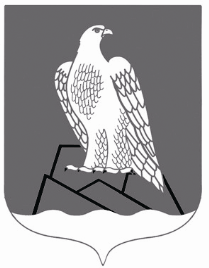 АДМИНИСТРАЦИЯ СЕЛЬСКОГО ПОСЕЛЕНИЯ АССИНСКИЙ СЕЛЬСОВЕТМУНИПАЛЬНОГО РАЙОНА БЕЛОРЕЦКИЙ РАЙОН РЕСПУБЛИКИ БАШКОРТОСТАН453562, РБ, Белорецкий район, с.Ассы, ул.Мубарякова, 25/1тел.: (34792) 7-85-137912 02 29998 10 0000 151Субсидия бюджетам сельских поселений на финансовое обеспечение отдельных полномочий